PINKERTJE WELKA’SSeptember 2021 – begin januari 2022Dag lieve Welka’sWat zijn wij blij om jullie opnieuw te mogen verwelkomen op onze geweldige scouts.Hopelijk kijken jullie er even hard naar uit als wij.We maken er samen een topjaar van!Neem jullie agenda’s er maar bij om onze leuke activiteiten te noteren.Zaterdag 18 september  14u-17u  Startvergadering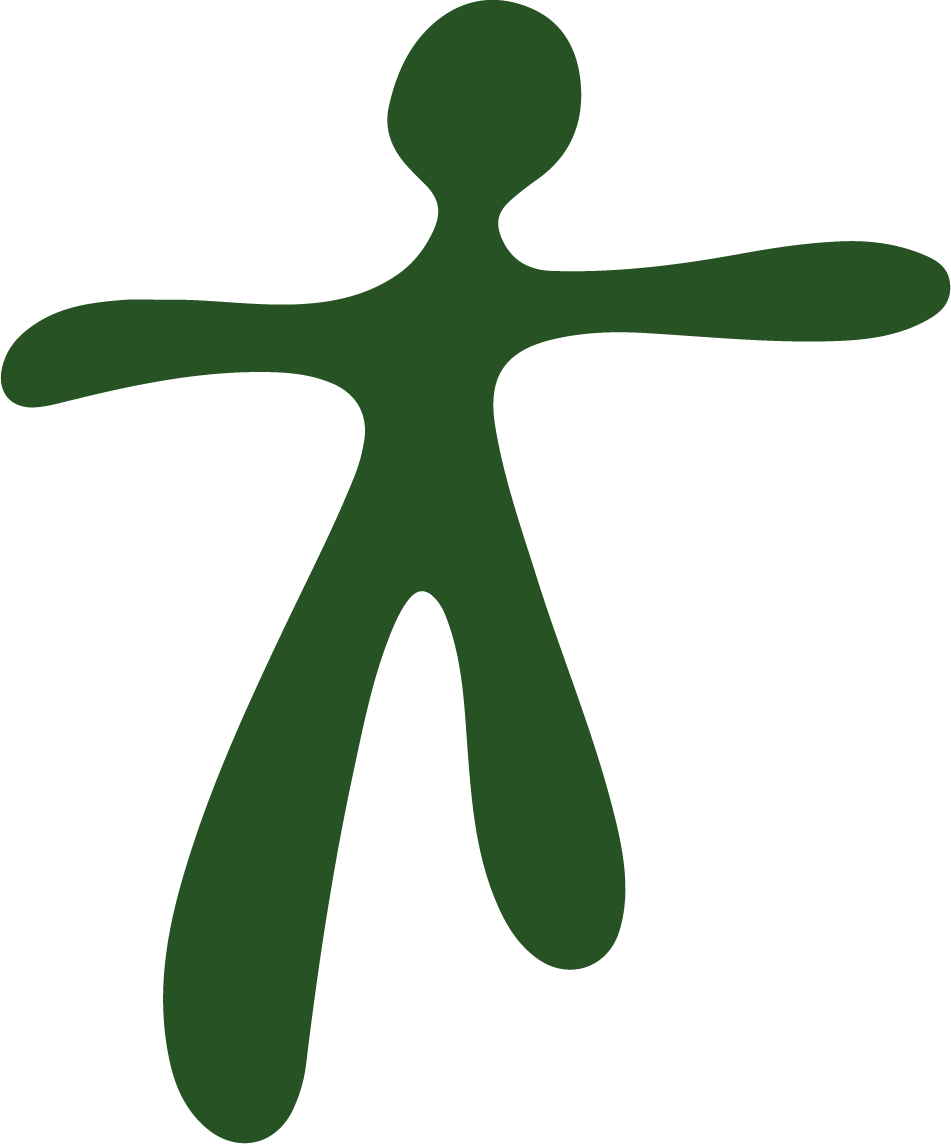 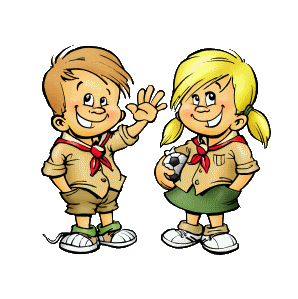 Joepieeeee! Het nieuwe scoutsjaar gaat van start. Wat hebben we jullie gemist! Wij zijn er helemaal klaar voor, hopelijk jullie ook!Zaterdag 25 september  14u-17u  KennismakingsKinderDisco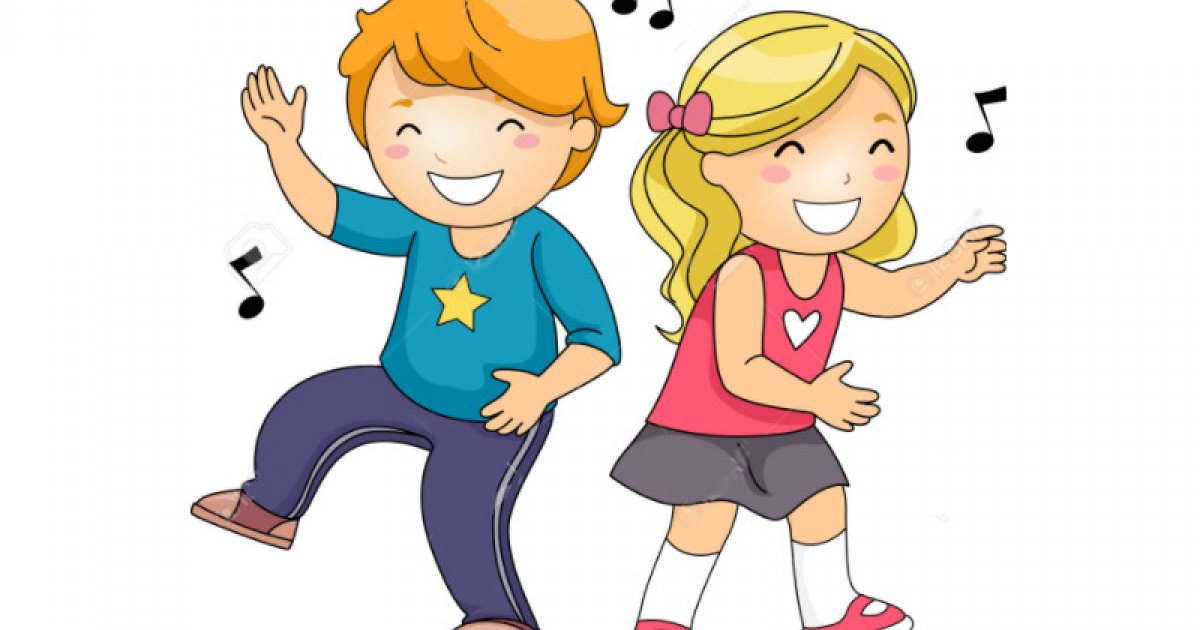 Neem jullie dansschoenen maar uit de kast, smeer jullie benen maar in, want vandaag wordt er gedanst en gesjanst. We leren elkaar beter kennen en dansen onze weg door de vergadering!Zaterdag 2 oktober  14u-17u  DierenplezierKijk jij liever naar de olifant of naar de giraf? 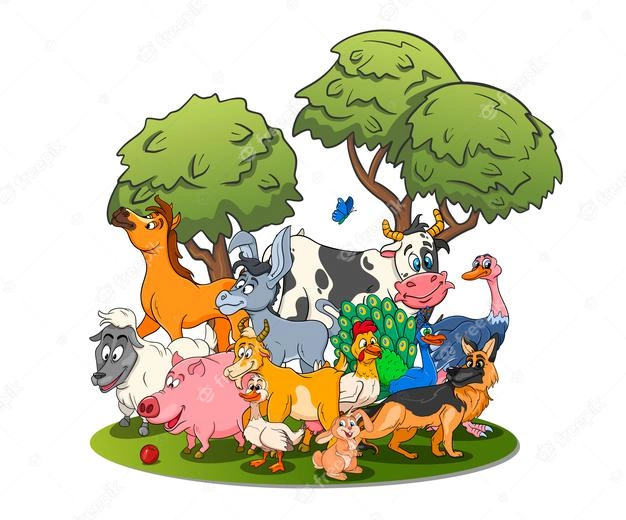 Speel jij liever met honden of met katten?Kom het allemaal maar ontdekken tijdens deze vergadering!Deze vergadering vindt plaats op een bestemming die later zal doorgegeven worden.Zaterdag 9 oktober  Familiezaterdag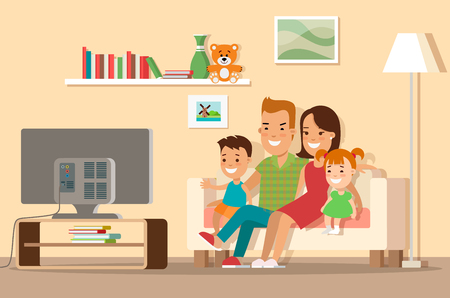 Bette, Eline, Israe, Maxime en Uche moeten hun belofte doen. Hiervoor gaan we met de leiding op weekend. Dat wil zeggen dat jullie deze zaterdag gezellig thuis mogen blijven! Tot volgende week!Zaterdag 16 oktober  14u-17u  Oktoberfest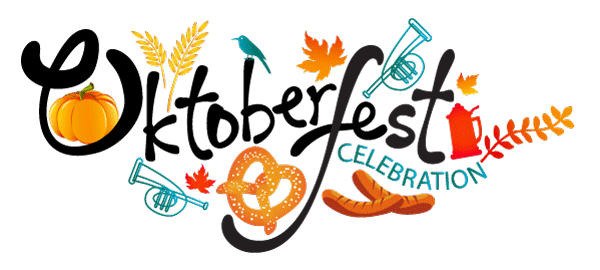 Oktoberfest? Huh? Wat is dat? Om dit te weten te komen moeten jullie zeker afkomen! En dan dompelen wij jullie onder in het enige echte Welka’s Oktoberfest! Zaterdag 23 oktober  8u30-11u30  Dag Van De Jeugdbeweging 2.0Vandaag maken we er een echte Dag Van De Jeugdbeweging van. 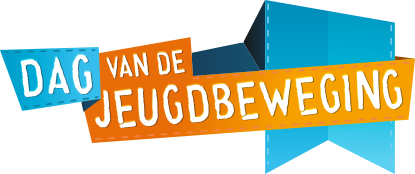 We verwachten jullie aan ons Ontbijt Van De Jeugdbeweging en aansluitend doen we nog wat gekke scoutsspelletjes.Zaterdag 30 oktober  ???  Halloweenvergadering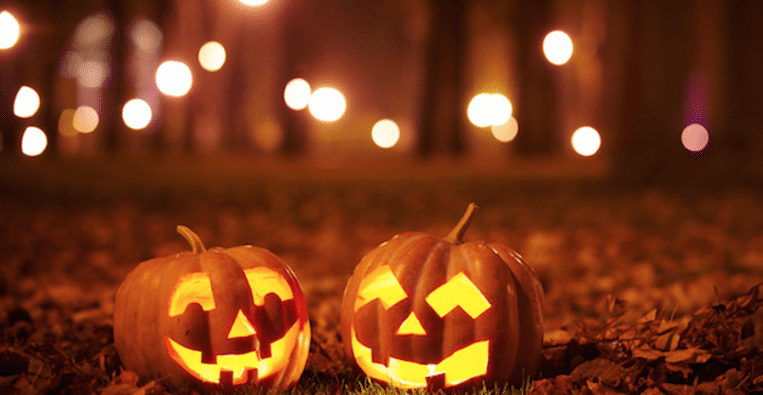 Ik zie een spook! Waar? Daar!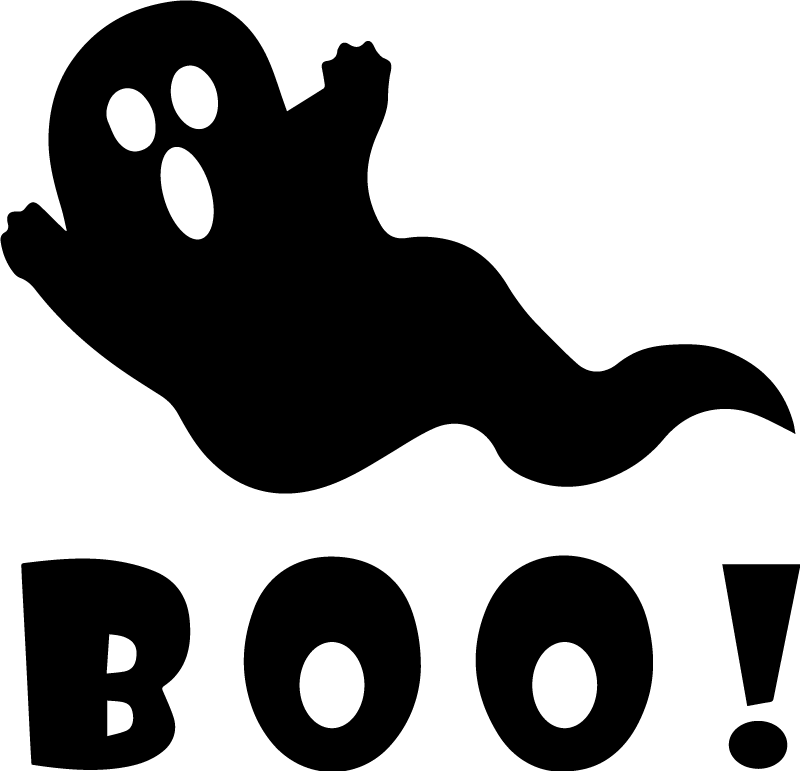 Wij zien het ook! Waar? Daar!Het is een laken dat vliegt door de lucht.Het wil ons vangen, dus sla op de vlucht.We gaan op Halloweentocht! De uren worden later nog doorgegeven.Zaterdag 6 november  14u-17u  FotozoektochtSpeurneusjes, waar zijn jullie? We hebben jullie fotografisch geheugen nodig om op tocht te gaan in Ekeren. Wie vindt de weg naar de volgende stop?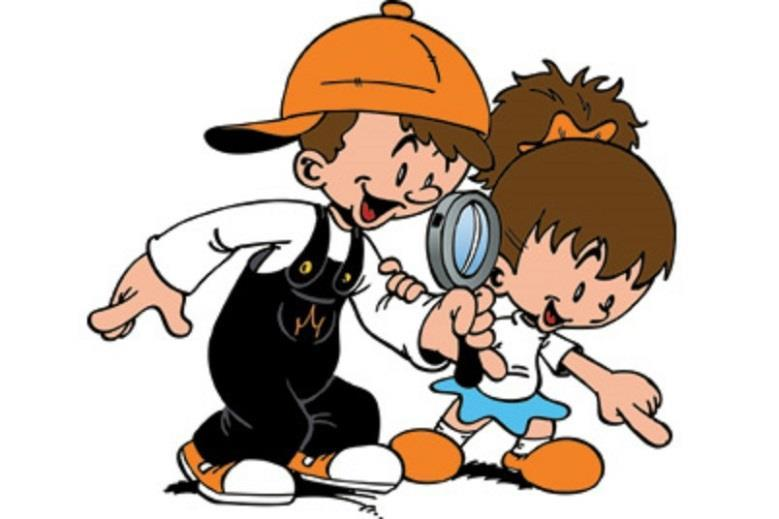 Vrijdag 12-13 november  17u-10u  Nachtje lokaalNeem je slaapmuts en pyjama maar mee, want vandaag blijven jullie in het lokaal slapen. 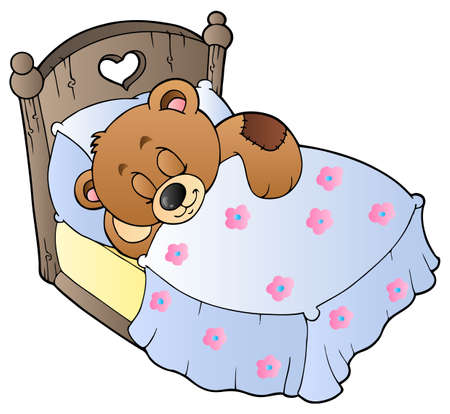 Wat brengen jullie mee?Matras/veldbedKussenKnuffel SlaapzakProper ondergoedTandenborstel en tandpastaPropere kledij voor de dag nadien! Let op ! Deze vergadering start op een vrijdag!Zaterdag 20 november  Familiezaterdag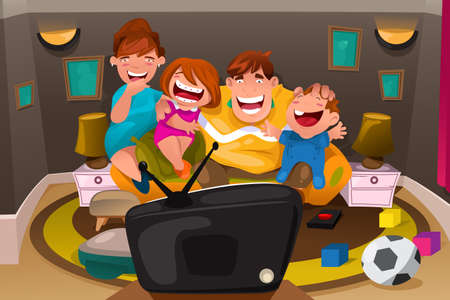 De leiding gaat op vormingsweekend. We zien jullie graag volgende week terug!Zaterdag 27 november  14u-17u  Oudersvergadering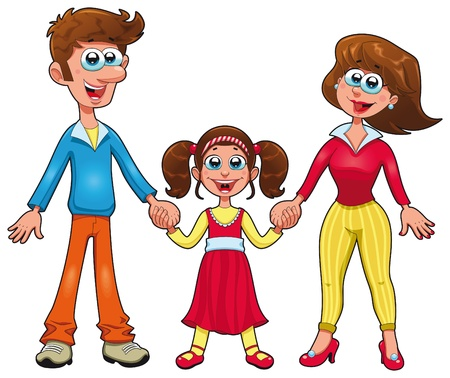 Vandaag mogen jullie mama en/of papa meebrengen naar de scouts! De Welka’s leren onze scoutsspelletjes aan de ouders. Ook schrijven we samen brieven voor de sint, want deze komt volgende week op bezoek.Zaterdag 4 december  14u-17u  SintvergaderingVandaag komt er hoog bezoek. Zijn jullie wel braaf geweest? De Sint zal het ons allemaal vertellen. 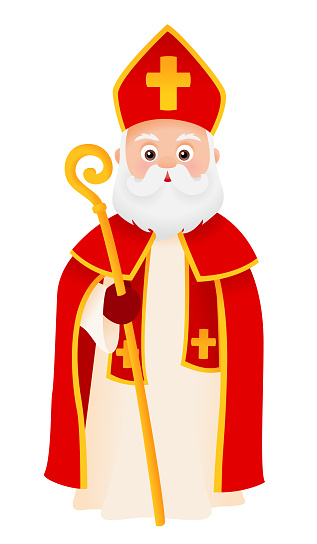 Zaterdag 11 december  13u-17u  Zwemvergadering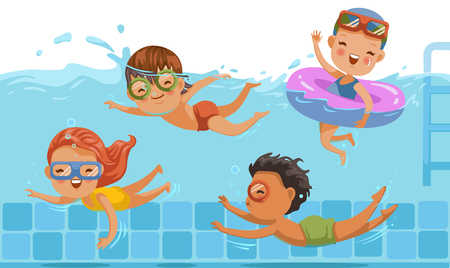 Omdat het buiten koud is, gaan wij naar het subtropisch zwembad De Meerminnen in Beveren!Aanwezigheid graag bevestigd bij de oudersvergadering.We vragen hiervoor een kleine bijdrage van €5.! Let op ! We spreken een uurtje vroeger af dan normaal.Zaterdag 18 december  14u-17u  Kerstvergadering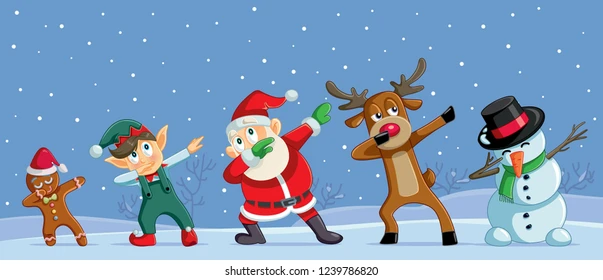 Vandaag vieren we kerst met de Welka’s! We zingen kerstliedjes, dansen op Mariah Carey’s beste schijven, bakken koekjes en snuiven de kerstsfeer op!Zaterdag 25 december  Familiezaterdag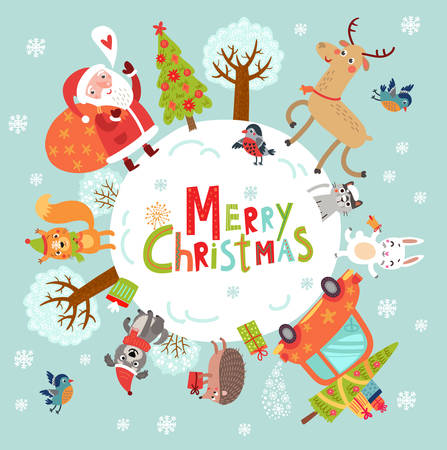 Vrolijk kerstfeest!Zaterdag 1 januari  Familiezaterdag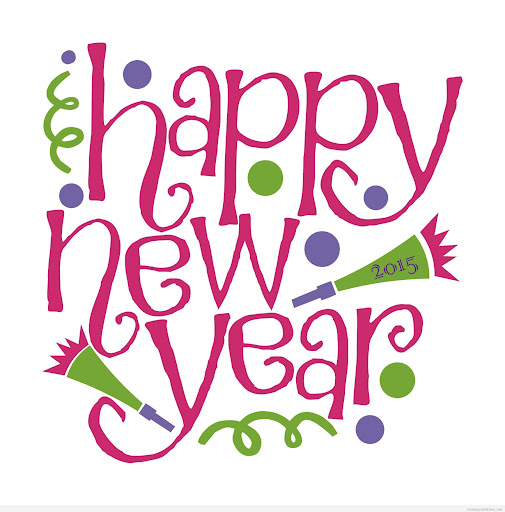 Gelukkig Nieuwjaar!Zaterdag 8 januari  14u-17u  DriekoningenvergaderingDrie koningen, drie koningen…Vandaag komen Balthasar, Caspar en Melchior op bezoek.We eten samen met de rest van de scouts ook lekkere pannenkoeken.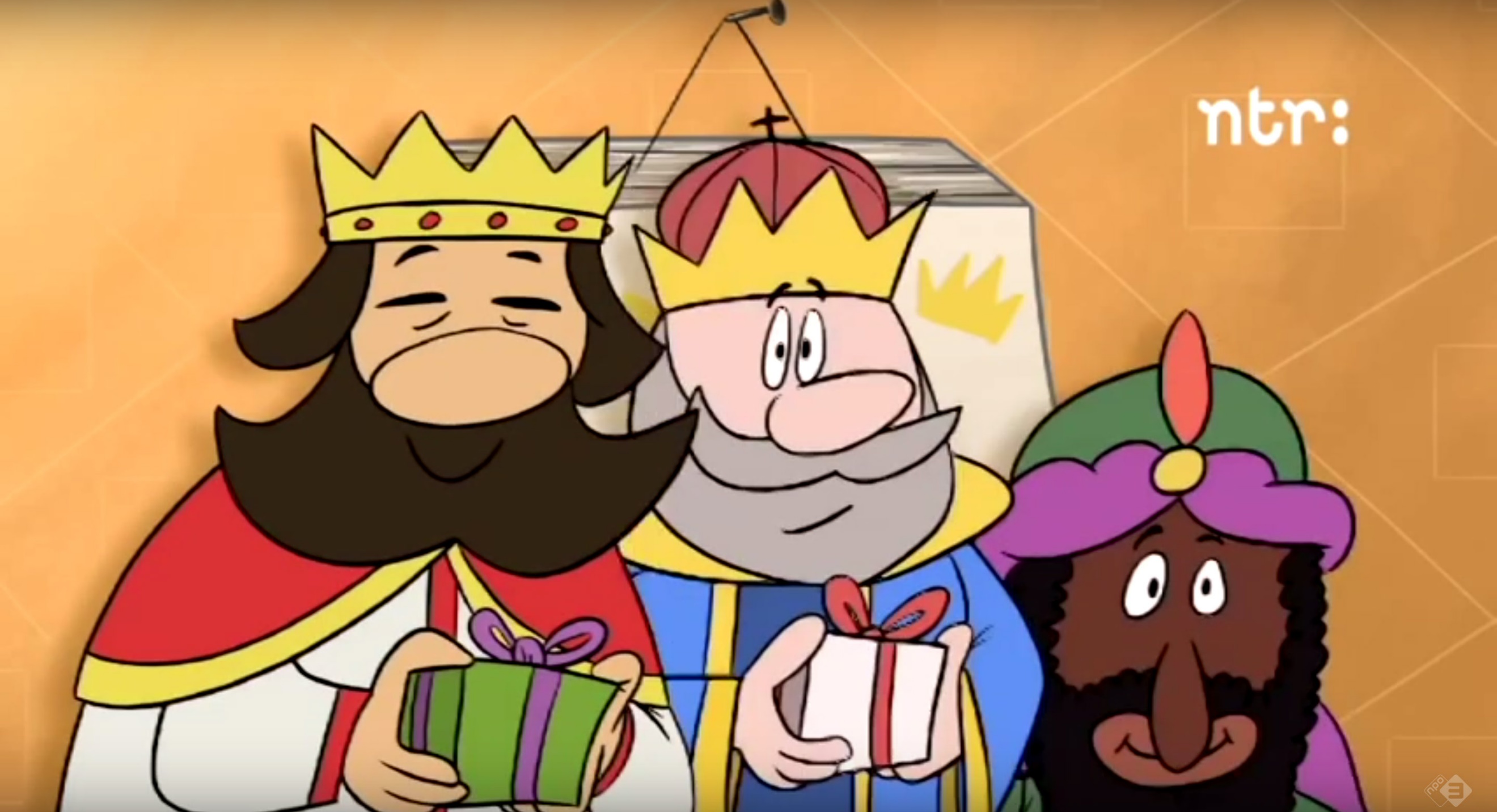  Belangrijke info 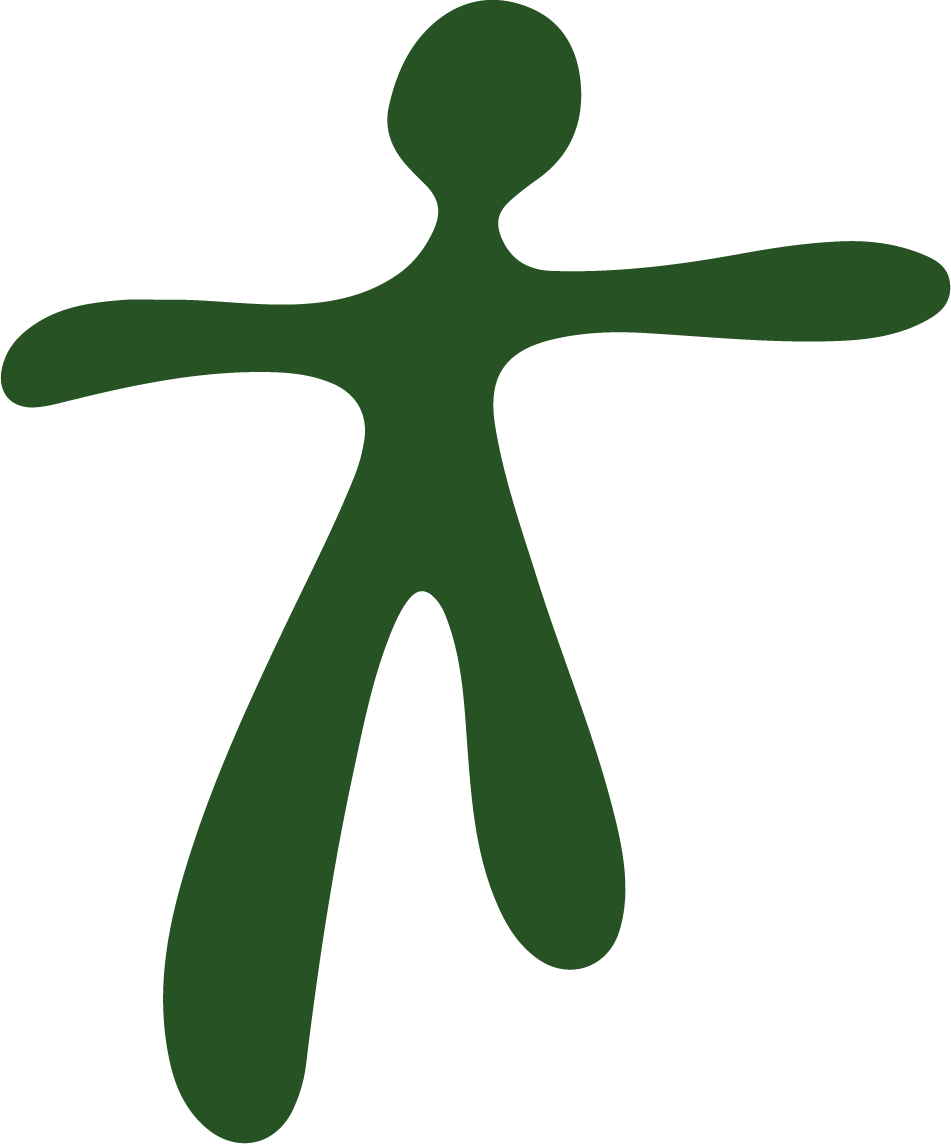 Misschien kennen jullie Jarno nog wel? Jarno was vorig jaar een jin en had al enkele keren mee komen helpen met de Welka’s. Dit jaar wordt hij mee voor een jaar welka-leiding en hij heeft er alvast heeel veel zin in! Het kan ook al eens gebeuren dat je niet kan komen, dit is zeker niet erg! Laat dit dan wel weten, zodat we niet op jou blijven wachten!welkas@zonnepinkers.beOFJo-Lynne: 0497 37 60 01Laura: 0468 51 68 08Maxime: 0473 29 63 14Yentl: 0498 79 90 06OFStuur een berichtje in onze Whatsapp-groep!Hier nog niet in toegevoegd? Stuur een berichtje naar één van bovenstaande nummers of mail ons!